＜ＪＡバンク中央アカデミー＞全国研修のご案内（No.1210）「住宅ローン推進実践研修」　　～ 住宅ローン推進にかかる実践力向上への知識・ノウハウを学ぶ講座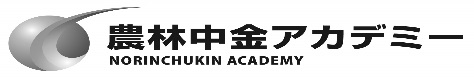 研修のねらい（こんな時）ＪＡ・ＪＦマリンバンクにおいては，住宅ローンは運用の柱であるとともにメイン化の重要な入口ツールとなる最重点商品として，残高伸長に取り組まれています。本研修では,住宅ローン推進にかかる住宅関連会社営業および提案型営業に焦点を絞り，知識やノウハウを学ぶことを通じ，住宅ローン推進にかかる実践能力の向上を身に付けていただくことをねらいとしています。想定する受講対象者信連等の推進部署または県域ローンセンターで，ＪＡ等指導を含めた住宅関連会社営業および住宅ローン提案型営業を担当する職員の方。考え方（研修の骨格）初めに，①農林中央金庫から，住宅ローンを巡る環境や課題等につき説明を行い，続いて，②ハウスメーカーの本音を聞くコマとして，トヨタホーム（株）の方に金融機関へのニーズ等をお話しいただきます。その後は，城戸講師から，③住宅関連会社営業，④提案型営業に焦点を絞り，グループワーク等をふんだんに交えつつ研修を行います。なお，事前課題で自県域における住宅関連会社営業の課題，競合金融機関の商品・営業手法の評価，ＰＲポイントの分析等を行っていただいたうえ，グループ討議等を通じた認識共有化，課題解決，今後の自県での取組強化に向けた検討を行うことをプログラムに盛り込んでいます。関係者の声研修プログラム（予定）（注）第１日目の研修終了後「経験交流会」を開催いたします。募集人員　　　定員　３０名　応募人数が定員を上回った場合は，受講をお断りする場合がありますので，予めご承知おきください。（受講をお断りする場合は，開講の1カ月前までにご連絡します。）　正式なご案内は，事務の都合上，3週間前頃の送付となりますので，1カ月前までに連絡がない場合はお申込みいただいた内容で受講準備をお進めください。日程◇ 開講　　　 平成２９年７月１９日（水）　１３時００分◇ 閉講　　　 平成２９年７月２１日（金）　１５時３０分（１５時４０分解散）＜ 集合日時　　平成２９年７月１９日（水）　１２時５０分 ＞※ 集合日当日の昼食は準備しておりませんので，各自でお済ませください。研修会場・宿泊場所（１）研修会場　　農林中央金庫品川研修センター（住所）東京都港区港南２－１０－１３（電話）０３－６７５８－３１７０（２）宿泊場所　　農林中央金庫品川研修センター　※　宿泊人数の関係で近隣ホテル等での宿泊となる場合がありますので，予めご承知おきください。参加費用（予定）（消費税込）申込みの方法６月２日（金）までに以下の方法でお申込みください。以上セッション名内容講師【１日目】【１日目】【１日目】【１日目】12（12:50集合）13＜開講＞ＪＡバンク住宅ローンにかかる全国情勢報告・農林中金　ＪＡバンク企画推進部1516住宅関連会社から見た金融機関住宅関連会社営業の重要性（17:30終了）〇金融機関に向けた要望事項　等〇アイスブレーク・自己紹介・トヨタホーム㈱・城戸講師19（経験交流）（4階ダイニングルーム）【２日目】【２日目】【２日目】【２日目】912住宅関連会社営業とアプローチ〇住宅関連会社を理解する。〇効果的なアプローチを検討する。・城戸講師131418応酬話法と営業担当者の本音事例研究グループワーク〇必要なスキルとは?〇スキルアップのポイント
①県域で住宅ローンを伸ばすために　　重視しているポイント②JAが住宅関連会社営業を展開するためのサポート③借換推進・借換防止のため工夫していること④JA担当者の営業力強化への取組み・城戸講師131418（17:30終了）・城戸講師【３日目】【３日目】【３日目】【３日目】912顧客提案のための基礎知識提案型営業の基本手順借換提案のポイント〇お客様のライフプランを仮定する。〇提案営業の流れを体感する。〇借換手順の習得・城戸講師（アンケート記入）1316提案型営業のロープレ（グループワーク）〇台本の作成〇ロールブレイニング・城戸講師（アンケート記入）1316（15:40解散）金額備考受講料４２，０００円教材費，テキスト代を含みます宿泊代２，０００円－食事代４，８００円研修初日の夕食（経験交流）代，期間中の昼食代合計４８，８００円お申込み申込方法信農連・１ＪＡ県ＪＡ「研修申込・履歴管理システム」によりお申込みください。農林中金本支店・営業所N-Styleにより農林中金系統人材開発部へお申込みください。